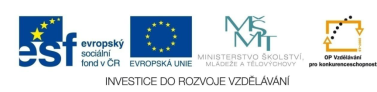 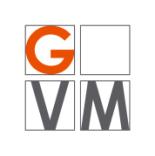 ProjektŠABLONY NA GVMGymnázium Velké Meziříčíregistrační číslo projektu: CZ.1.07/1.5.00/34.0948IV-2     Inovace a zkvalitnění výuky směřující k rozvoji matematické gramotnosti žáků středních školFUNKCE NEPŘÍMÁ ÚMĚRNOST A LINEÁRNÍ LOMENÁ FUNKCEPříklad 1	3 dělníci vykonali určitou práci za 10 dní. Za kolik dní by ji vykonalo 5 dělníků? (Předpokládáme, že všichni dělníci pracovali se stejným výkonem.)Řešení	 dělníků vykoná práci za  dní. Kolikrát je více dělníků, tolikrát kratší je doba, za kterou vykonají určitou práci. Počet dní  je tedy nepřímo úměrný počtu dělníků . Tzn. , kde . Konstantu úměrnosti  určíme, jestliže do této rovnice dosadíme  pro ; dostáváme . Rovnice příslušné nepřímé úměrnosti je  a pro  je 	5 dělníků vykoná zadanou práci za 6 dní.Příklad 2Načrtněte graf funkce  a určete průsečíky se souřadnicovými osami.Řešení	Je-li funkce zadaná předpisem,pak dojde k posunu osy  o +2 směrem vzhůru do osy , osa  se nemění. Zároveň je potřeba stanovit definiční obor funkce, tedy 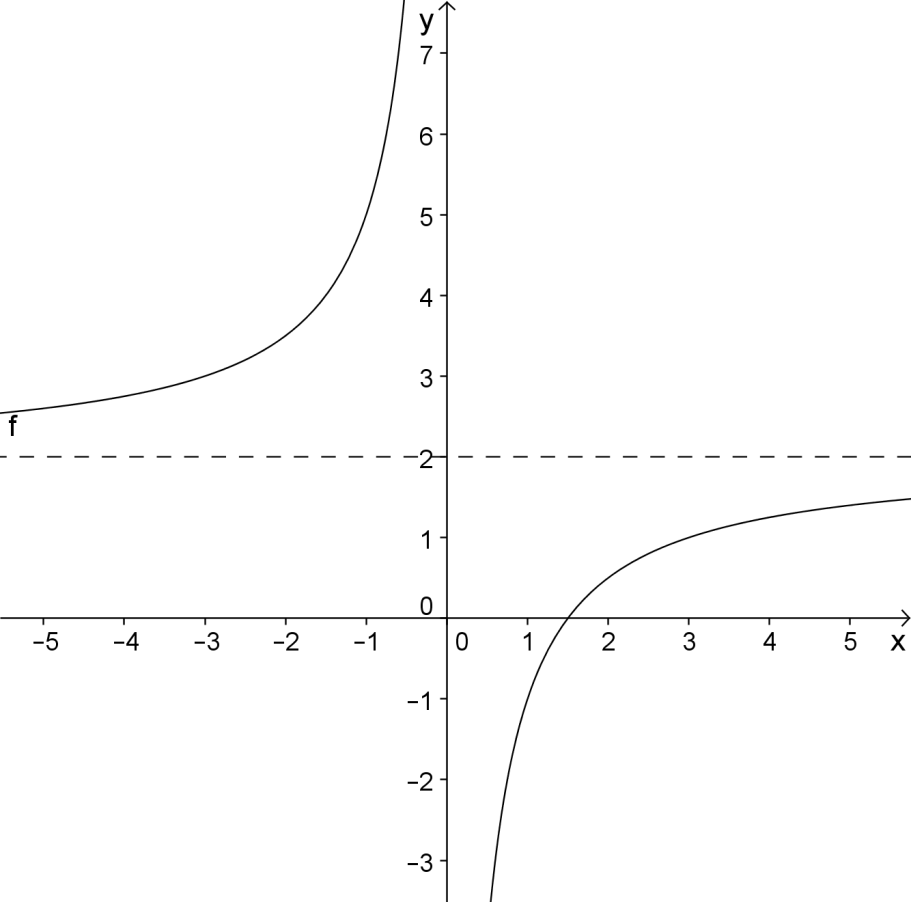 Graf 1Průsečíky s osami:	a proto ale to není vzhledem k definičnímu oboru možné. Proto  neexistuje.Příklad 3Načrtněte graf funkce  a určete průsečíky se souřadnicovými osami.Řešení	Definiční obor funkce je  V tomto případě dojde k posunu obou souřadnicových os. Osa  se posune o +2 směrem vzhůru, osa  o +1 směrem doprava.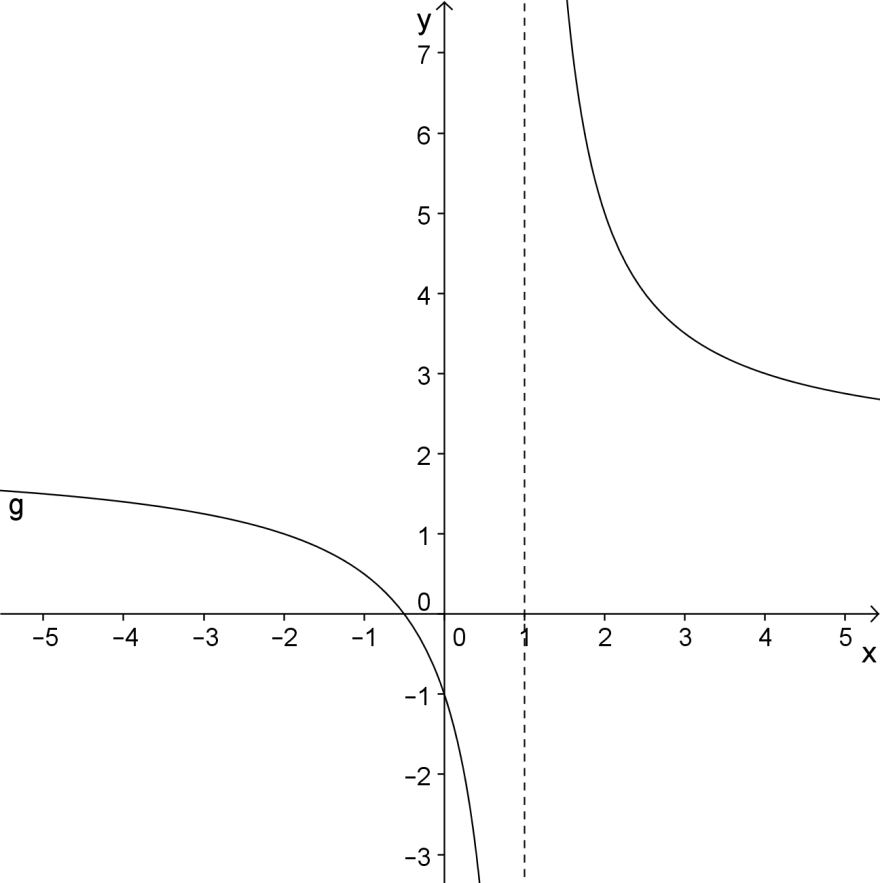 Graf 2Průsečíky s osami:	a proto 	a protoPříklad 4Načrtněte graf funkce h a určete průsečíky se souřadnicovými osami.Řešení	Definiční obor funkce je  Nejprve provedeme dělení mnohočlenu mnohočlenem a upravíme předpis funkce na tvar vhodný pro načrtnutí grafu.TedyV tomto případě dojde k posunu obou souřadnicových os. Osa  se posune o +3 směrem vzhůru, osa  o  –1 směrem doprava.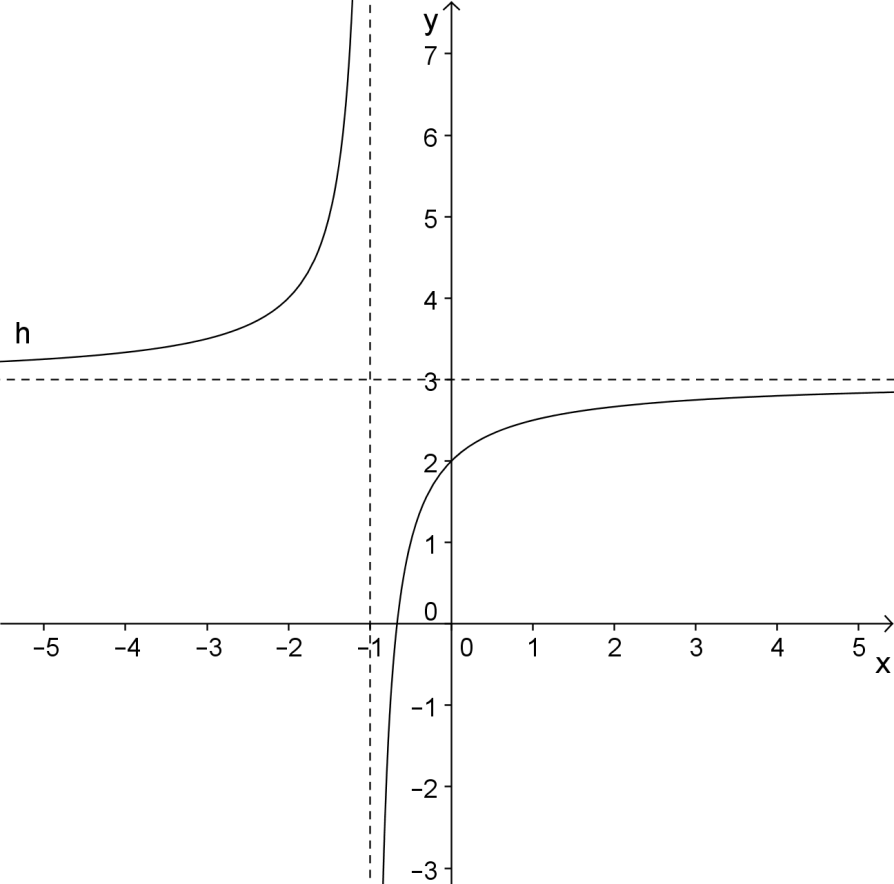 Graf 3Průsečíky s osami:	a proto 	a protoPříklad 5Načrtněte graf funkce i a určete průsečíky se souřadnicovými osami.Řešení	Definiční obor funkce je  U tohoto typu úlohy nejprve „zapomeneme“ na absolutní hodnotu a budeme pracovat s funkcí j: Podobně jako v příkladu 4 načrtneme graf funkce j a potom „se vrátíme“ k funkci i.	Tedy j: Provedeme dělení mnohočlenu mnohočlenem a dostanemeVidíme, že osa x se posune o +2 směrem nahoru a osa y se posune o +2 směrem doprava.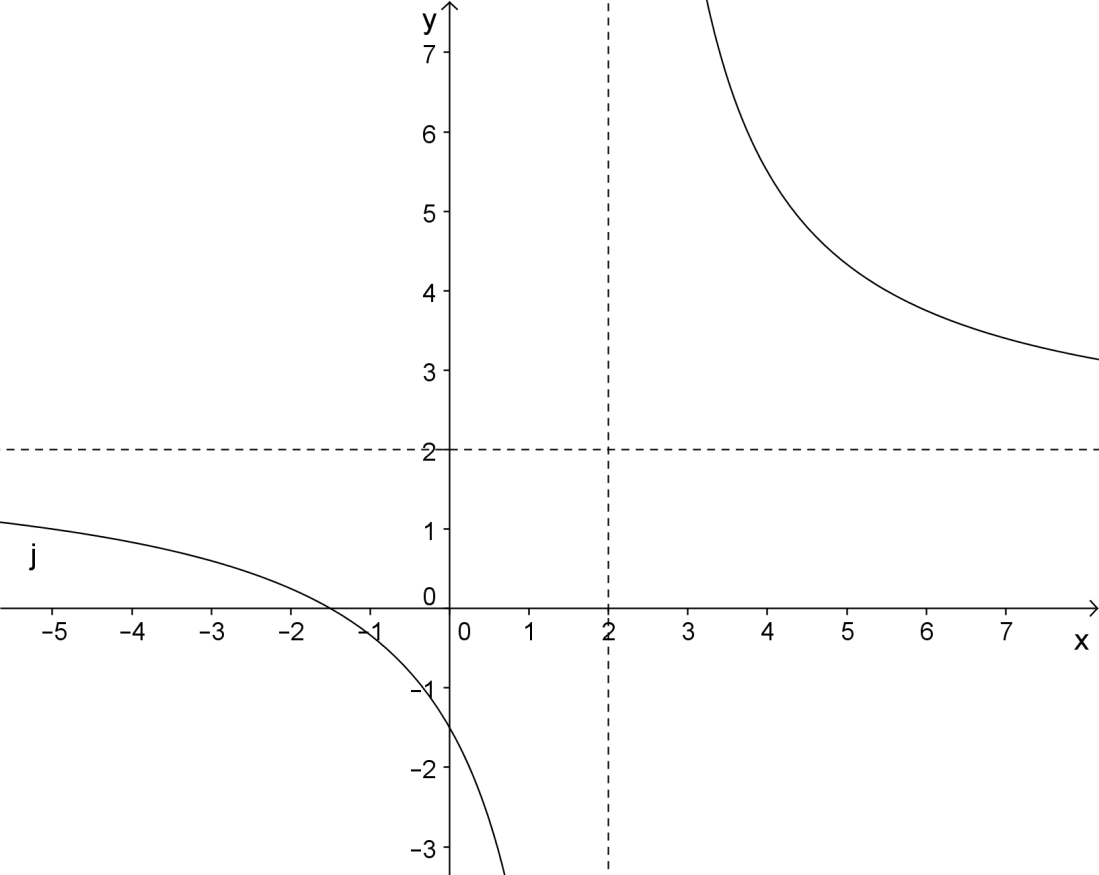 Graf 4Průsečíky s osami:	a proto 	a protoNyní se „vrátíme“ k funkci i a tím i k absolutní hodnotě. Proto: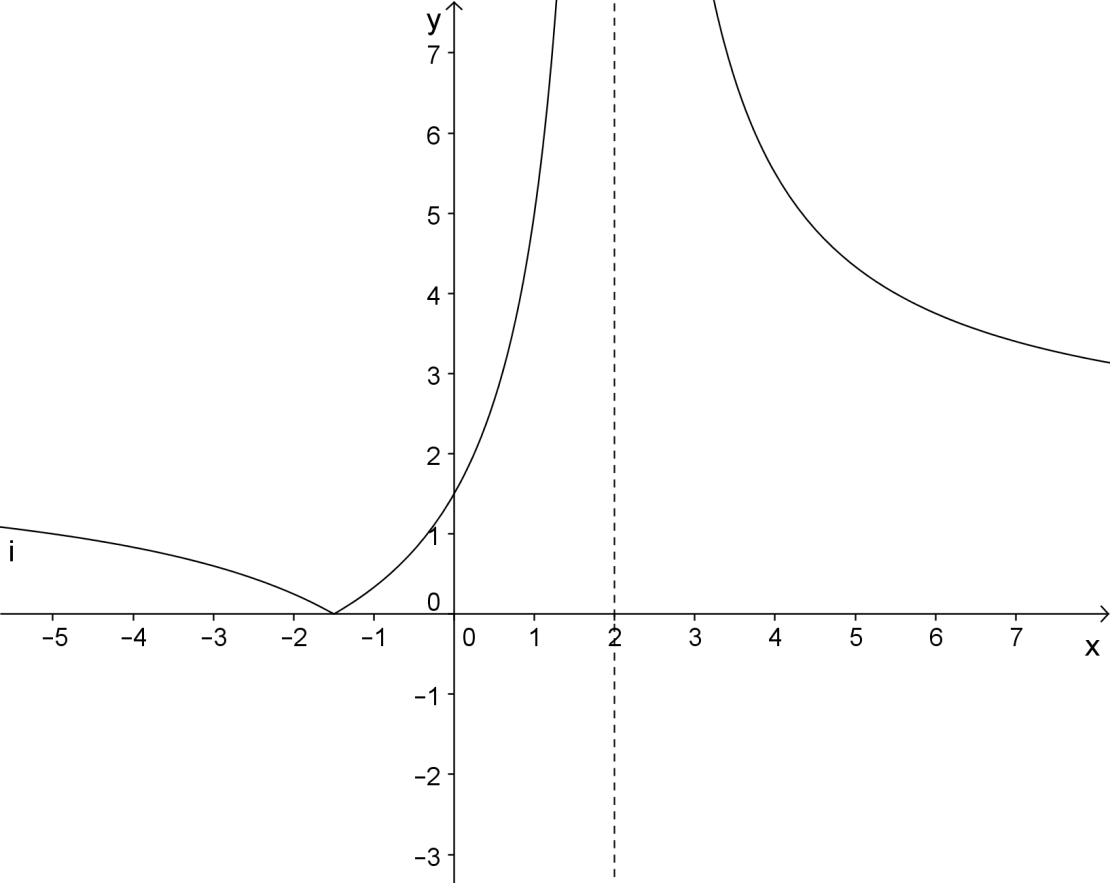 Graf 5Příklad 6	Určete předpis pro lineární lomenou funkci, jejímž grafem je hyperbola se středem v bodě  procházející bodem Řešení	V této chvíli budeme hledat předpis lineární lomené funkce ve tvaruKde m, n jsou souřadnice středu S hyperboly. TedyZbývá určit hodnotu koeficientu k. Tu zjistíme dosazením souřadnic bodu A za x a y v daném předpisu. Tj.Takže hledaná funkce má předpis f: a po úpravěneboJen pro zajímavost její graf je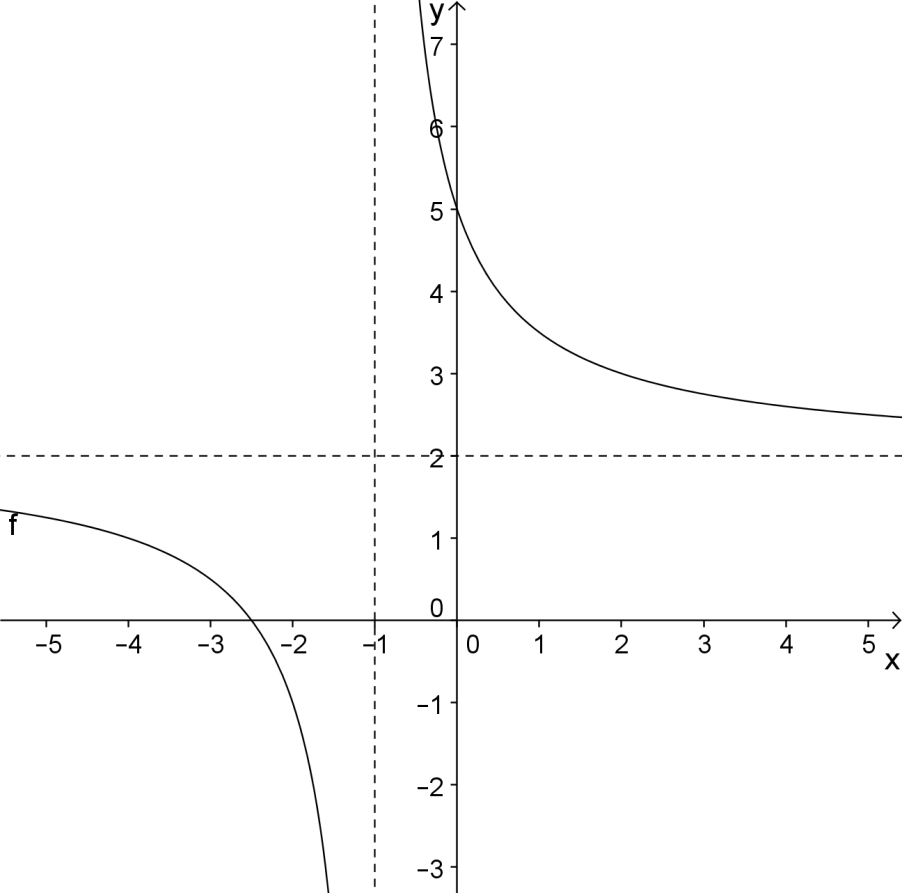 Graf 6Průsečíky s osami:	a proto 	a protoÚlohy k procvičení5 dělníků vyrobí 180 výrobků za 3 hodiny. Za kolik hodin vyrobí čtyři dělníci 240 stejných výrobků?Načrtněte graf funkce  a určete průsečíky se souřadnicovými osami.
Graf 7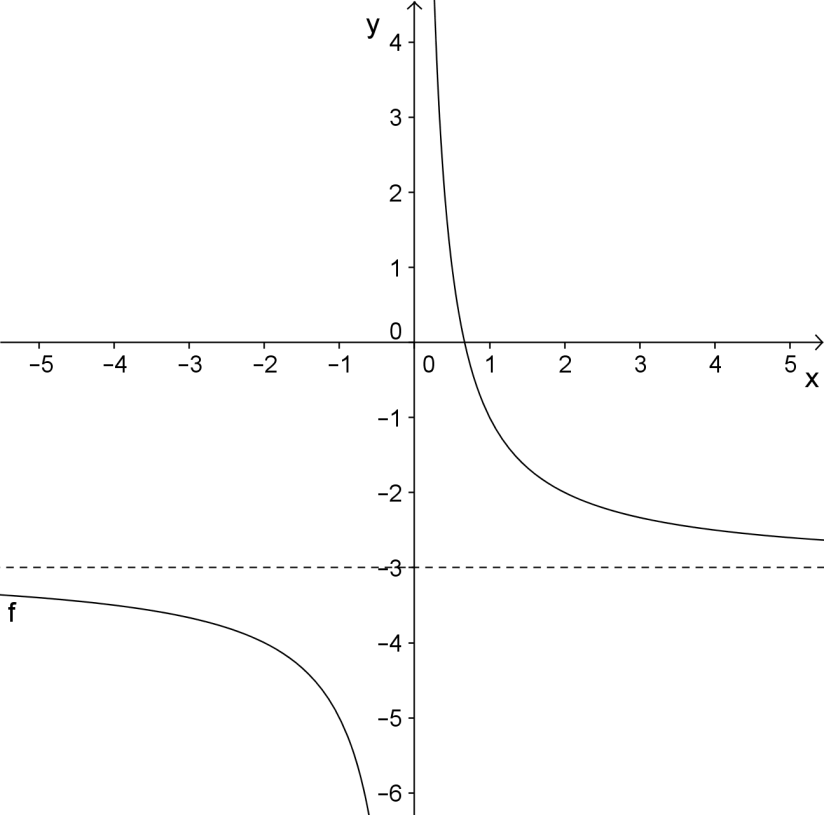 Načrtněte graf funkce  a určete průsečíky se souřadnicovými osami.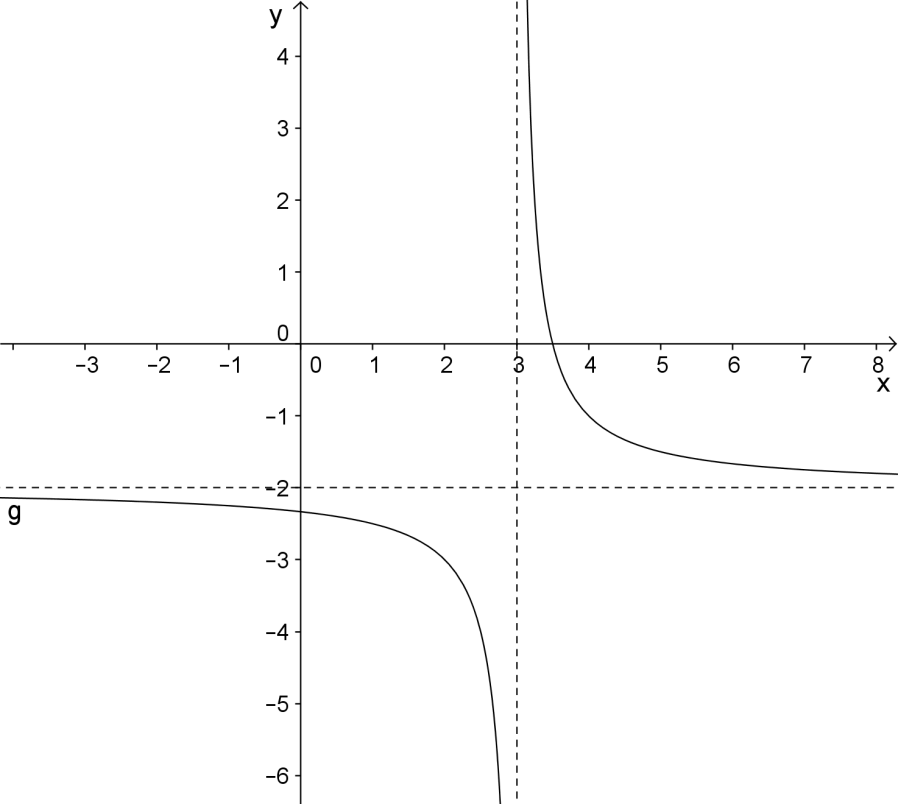 Graf 8Načrtněte graf funkce h a určete průsečíky se souřadnicovými osami.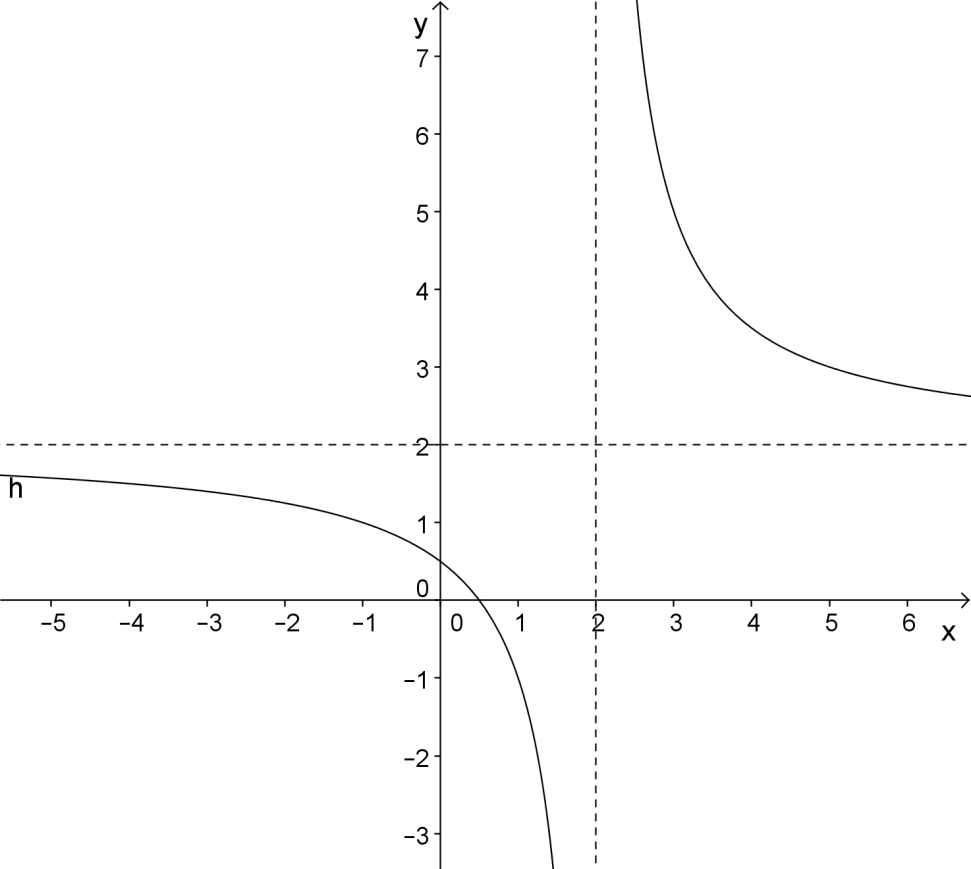 Graf 9Načrtněte graf funkce i a určete průsečíky se souřadnicovými osami.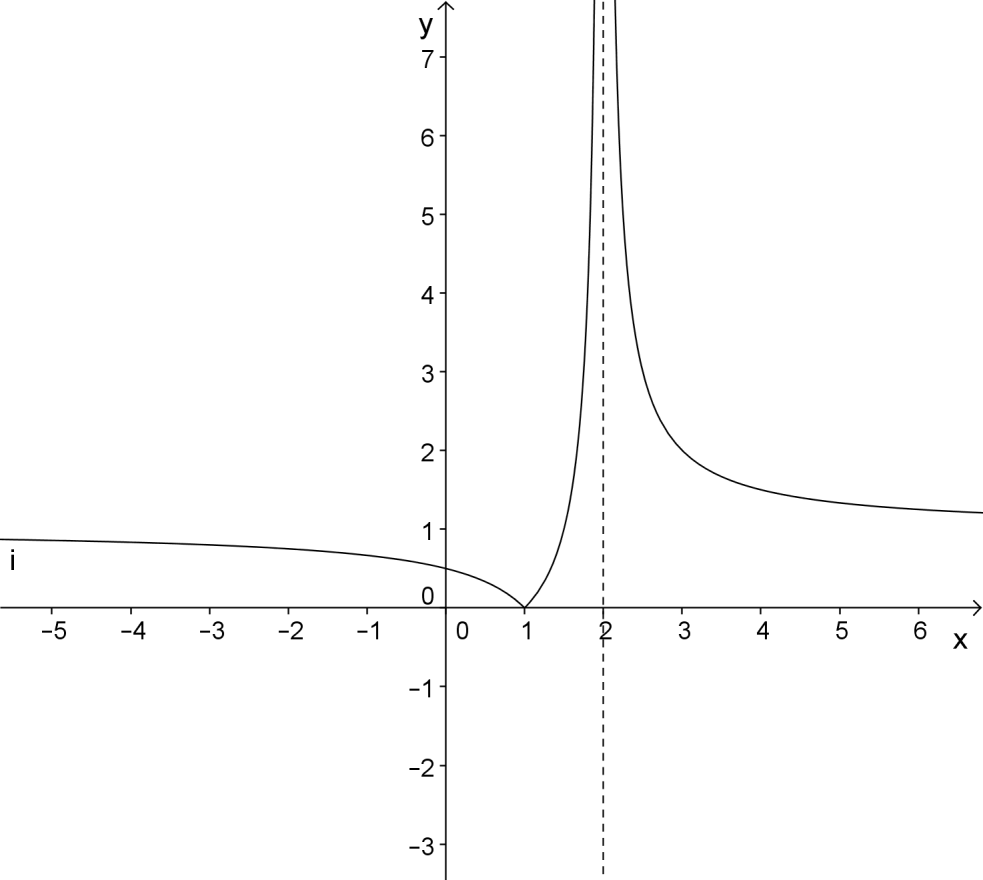 Graf 10Určete předpis pro lineární lomenou funkci, jejímž grafem je hyperbola se středem v bodě  procházející bodem 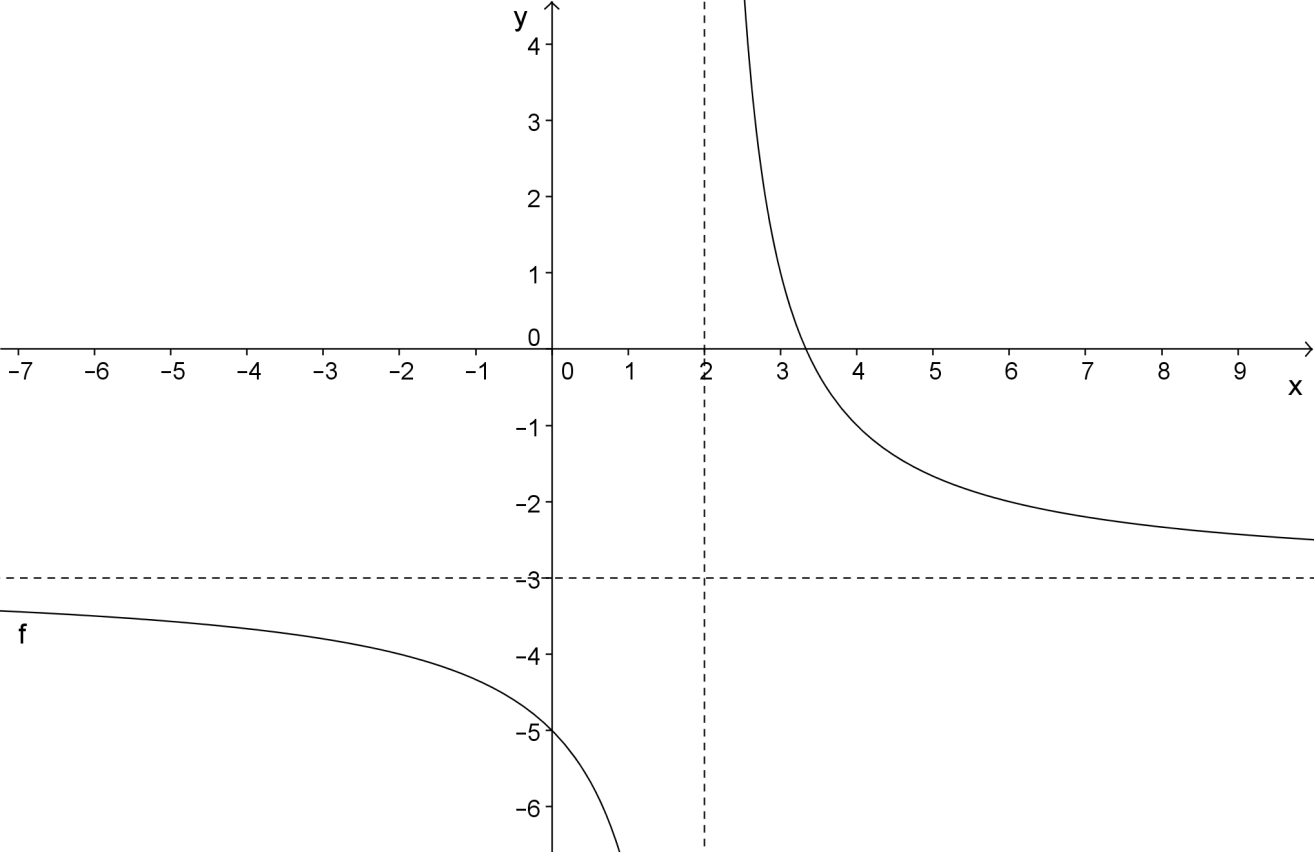 Graf 11Použité zdroje a literatura:BENDA, Petr. A KOL. Sbírka maturitních příkladů z matematiky. 8. vydání. Praha: SPN, 1983. ISBN 14-573-83.BUŠEK, Ivan. Řešené maturitní úlohy z matematiky. 1. vydání. Praha: SPN, 1985. ISBN 14-639-85.CIBULKOVÁ, Eva a KUBEŠOVÁ Naděžda. Matematika – přehled středoškolského učiva. 2. vydání. Nakl. Petra Velanová, Třebíč, 2006. ISBN 978-80-86873-05-3.FUCHS, Eduard a Josef KUBÁT. A KOL. Standardy a testové úlohy z matematiky pro čtyřletá gymnázia. 1. vydání. Praha: Prometheus, 1998. ISBN 80-7196-095-0.ODVÁRKO, Oldřich. Matematika pro gymnázia – Funkce. 4. vydání. Praha: Prometheus, 2008. ISBN 978-80-7196-357-8.PETÁKOVÁ, Jindra. Matematika: příprava k maturitě a přijímacím zkouškám na vysoké školy. 1. vydání. Praha: Prometheus, 1999. ISBN 80-7196-099-3.POLÁK, Josef. Přehled středoškolské matematiky. 4. vydání. Praha: SPN, 1983. ISBN 14-351-83.SCHMIDA, Jozef a KOL. Sbírka úloh z matematiky pro II. ročník gymnázií. 2. vydání. Praha: SPN, 1991. ISBN 80-04-25485-3.AutorPetr VránaJazykDatum vytvořeníČeština10. dubna 2014Cílová skupinažáci 16 – 19 letStupeň a typ vzdělávánígymnaziální vzděláváníDruh učebního materiáluvzorové příklady a příklady k procvičeníOčekávaný výstupžák ovládá funkci nepřímá úměrnost a lineární lomená funkce a umí je aplikovat při řešení úlohAnotacemateriál je vhodný nejen k výkladu a procvičování, ale i k samostatné práci žáků, k jejich domácí přípravě, velké uplatnění najde zejména při přípravě žáků k maturitní zkoušce